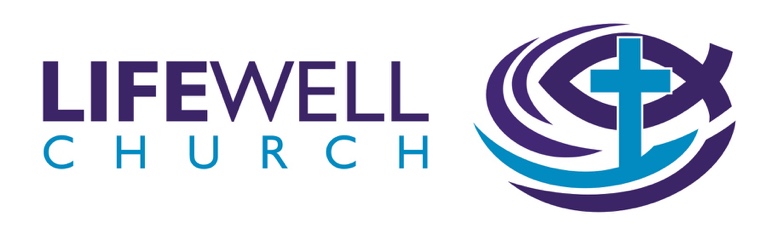 A PASSION FOR LIFE…Part 2 : Intentionally Bible DrivenSession 5Prayer in Evangelism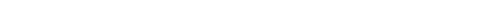 “The harvest is plentiful, but the labourers are few; therefore pray earnestly to the Lord of the harvest to send out labourers into his harvest” Matthew 9:37-38 (ESV)Questions1 How do you remember to pray for unbelievers? Take some time right now to make a prayer card with five spaces. Write down the names of five “FANS” you are going to pray for. Keep this somewhere you’ll see it regularly, maybe in your Bible, on your fridge etc. 2. If an unbeliever asked you why you pray, what would you say to them? 3. Have you ever offered to pray for an unbeliever? If so, how did it go?Many people who would not call themselves believers have prayed at some stage, especially in times of desperation. Often unbelievers are open to being asked about this or to being prayed for by Christians. Consider using questions about prayer to start a deeper spiritual conversation. 4. Take some time right now to call out to God in corporate prayer. You could pray for your local community and for the Lord to send out labourers (including yourselves) into His harvest. Further Bible ReflectionThere are 650 prayers in the Bible. You could choose any of them and list three lessons to put into practice from it in your own prayer time. Below is a suggestion from a prayer in Philippians. Read Philippians 1:3-11, especially his request in verses 9-11 Context: The Apostle Paul enjoyed a wonderful bond with the church at Philippi. They were dear to his heart and were very much partners with him in the gospel, in grace, in prayer and in giving. The depth of his love for them is seen clearly in this letter of gratitude and affection, and is powerfully revealed in his prayers. Commentary: In this prayer of thanksgiving, we get a wonderful insight into the request Paul makes for the church to grow in their appreciation and understanding of the excellence of the eternal love of God in Christ and therefore for their lives to be radically shaped by it. Comment: To what extent do you think your prayer life is shaped by asking for things of eternal value? Can we learn to pause before praying to think about what is the best thing to ask for in particular situations and for the people in our lives? Take Home Why not re-watch the video with a notebook open, praying that God will root these principles into your heart. Watch here: apassionforlife.org.uk/ibd5-view Make a plan to choose a place where you can regularly spend time alone with God. Always start by seeking Him for who He is before asking Him for lots of things. Consider using a prayer journal or apps like PrayerMate, to help record your prayers and answers to prayer. PrayerPraise God that He delights to hear our prayers and is a good Father who wants what is best for us. Thank God for all those that prayed for your conversion. Ask God to help you to grow in your prayer life generally and in particular when it comes to sharing the gospel. Pray to be an encouragement to brothers and sisters in your church to do the same. Pray for some of your “FANS”. Pray that the Lord would be stirring them to want to know more about Him and that He would use you in their journey towards faith in Him. Notes